  РОССИЙСКАЯ ФЕДЕРАЦИЯ ИРКУТСКАЯ ОБЛАСТЬ МУНИЦИПАЛЬНОЕ ОБЩЕОБРАЗОВАТЕЛЬНОЕ УЧРЕЖДЕНИЕИРКУТСКОГО РАЙОННОГО МУНИЦИПАЛЬНОГО ОБРАЗОВАНИЯ«КУДИНСКАЯ СОШ»Отчёто проведённых мероприятияхТема профилактической недели: «Здоровая семья»Сроки проведения: 02.12.19 – 06.12.19г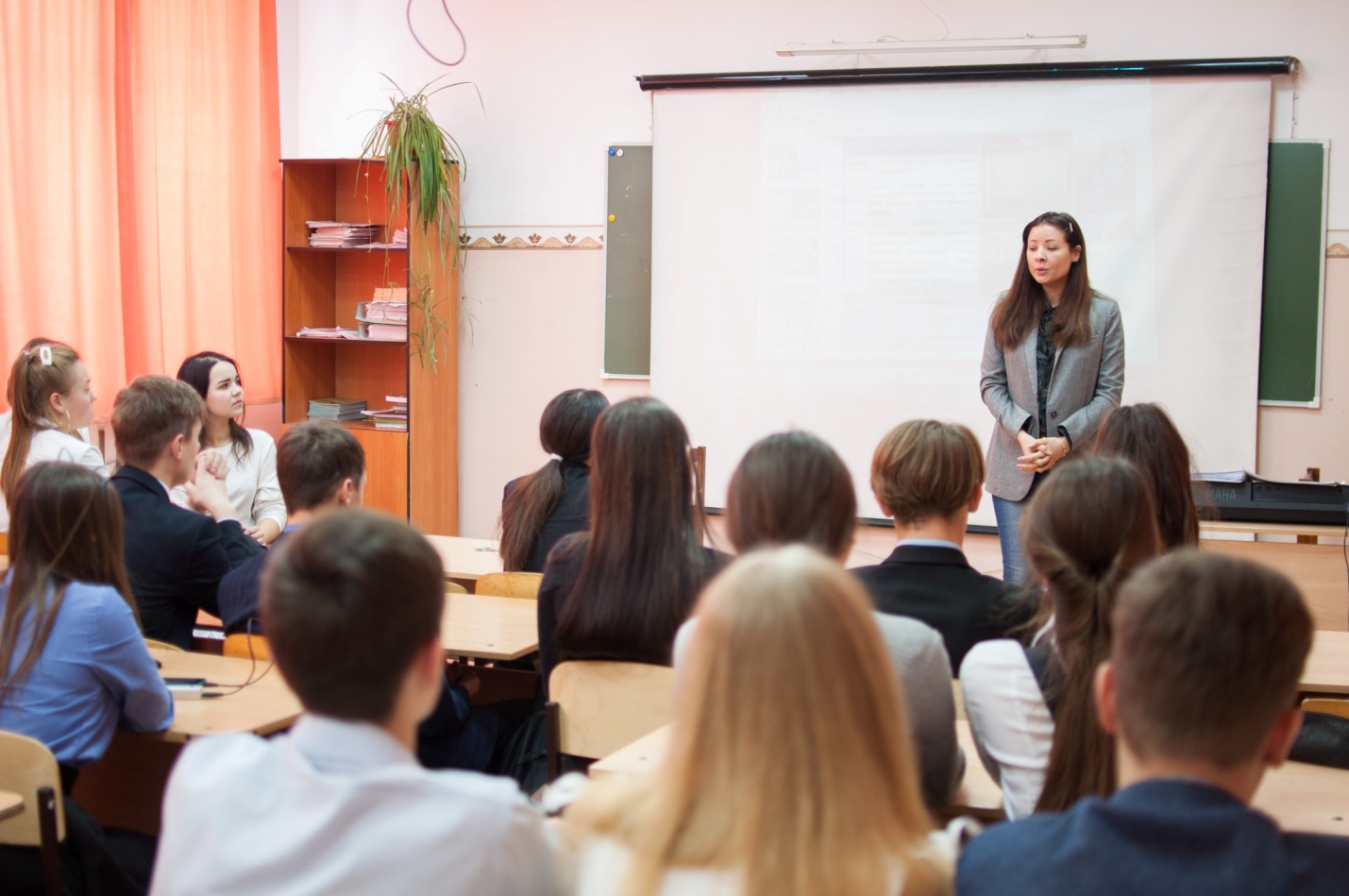 Наименование ООНаименование ООНаименование ООНаименование ООНаименование ООНаименование ООКоличество участников, в том числеКоличество участников, в том числеКоличество участников, в том числеКоличество участников, в том числеФорма и количество проведенных мероприятийВыводы о неделе, описание опыта по внедрению новых эффективных элементов неделиобучающихсяродителей (законных представителей)педагоговсоц. партнеров (перечислить)Форма и количество проведенных мероприятийВыводы о неделе, описание опыта по внедрению новых эффективных элементов недели1956316МУЗ Хомутовская участковая больницаИспектор ОДНМУК КСК ХомутовоОткрытие недели 02.12.19.проведение анкетирования в старших классах..03.12.19-классный час «Семейные ценности» 9а,9б класс05.12.19- «Правда и ложь о ВИЧ» 11 класс в рамках факультатива «Основы семейных отношений»06.12.19- общешкольное родительское собраниеОдин из вопросов собрания «Опасность, которая рядом»Флеш-моб «Танцуй ради жизни» 10 классОсобенно эффективно прошёл флеш-моб «Танцуй ради жизни».